【２０１９年度】ワクワクもらって嬉しいラッピングセミナー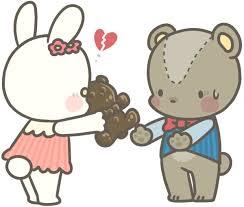 日　時	１０月２９日（火）～３０日（水）１０：００～１６：００　(計８H)講師	ＳＩＳＡＩ(シサイ)　代表　梅　本　昌　子 氏場所	東広島地域職業訓練センター ２階視聴覚室  受講料	10,000円　　(材料費込みです) 定員	１０名　（但し４名以下の場合は開講できません)対象	小売業のギフト担当者又はラッピングに関心のある方内容	心のこもった、もらってワクワクするラッピングを基礎から　　　　　　応用までを習得する。持参品･････ 筆記用具．弁当等締切･････１０月１日(火)≪申し込み方法≫　メール又は所定の申込用紙でＦＡＸまたは窓口にてお申し込み下さい。（先着順とさせていただきます）　また、ＦＡＸでお申し込みされる場合には講座名・住所・氏名・電話番号をご記入の上、下記までお送りください。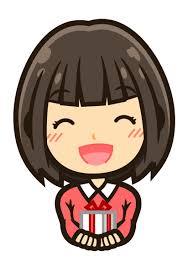 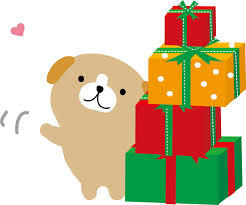 申込先　東広島地域職業訓練センター〒739-0152　東広島市八本松町吉川5782-58ＴＥＬ082-429-0810　FAX082-429-1806メールアドレス　nintei@hvtc.comURL htt://www.hvtc.com/indexワクワクもらって嬉しいラッピングセミナー受講申込書事業所名　　　　　　　　　　　　　　　　　　　　　　　　　　　　　　　所在地　　　　　　　　　　　　　　　　　　　　　　　　　　　　　　　　　　　TEL　　　　　　　　　　　　　　　　　　FAX　　　　　　　　　　　　　　　　　　担当者名　　　　　　（所属：　　　　　）メールアドレス　　　　　　　　　　　　　　　　　　　　　　　　　　　　事業所情報　1　資本金の額　　　　円　　2　従業員数　　　　　人　　　　　　3　業種　　　　　　　　　　　　　　　　　　　　　　　受講料負担：　1　事業者　2　受講者　（どちらかに〇をしてください。）受講者氏名生 年月 日住　　　　所雇　用年月日雇 用 保 険被保険者番号担 当業 務SHSHSHSHSHSH